La Letra 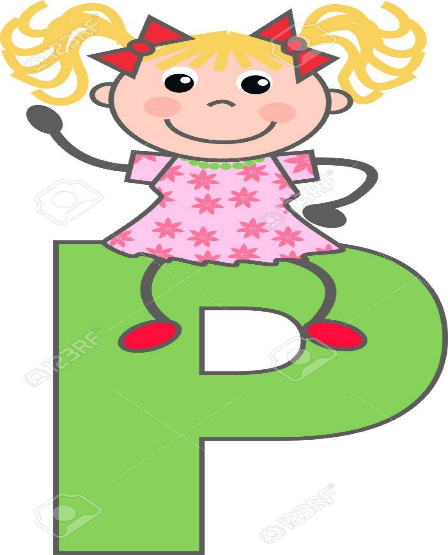   ÁMBITO:  COMUNICACIÓN INTEGRAL   NÚCLEO: LENGUAJE VERBALN1- OA3: Descubrir en contextos lúdicos, atributos fonológicos de palabras conocidas, tales como conteo de palabras y sílabas, identificando sonidos finales e iniciales.Habilidad: Conciencia fonológicaN1- OA 6: Comprender contenidos explícitos de textos literarios y no literarios, a partir de la escucha atenta, describiendo información y realizando progresivamente inferencias y predicciones.Habilidad: Comprensión.N2- OA 7: Reconocer palabras que se encuentran en diversos soportes asociando algunos fonemas a sus correspondientes grafemas.Habilidad: Asociar fonema con grafema.N2- OA 8: Representar gráficamente algunos trazos, letras, signos, palabras significativas y mensajes simples y legibles, utilizando diferentes recursos y soportes en situaciones auténticas.Habilidad: Expresión gráfica.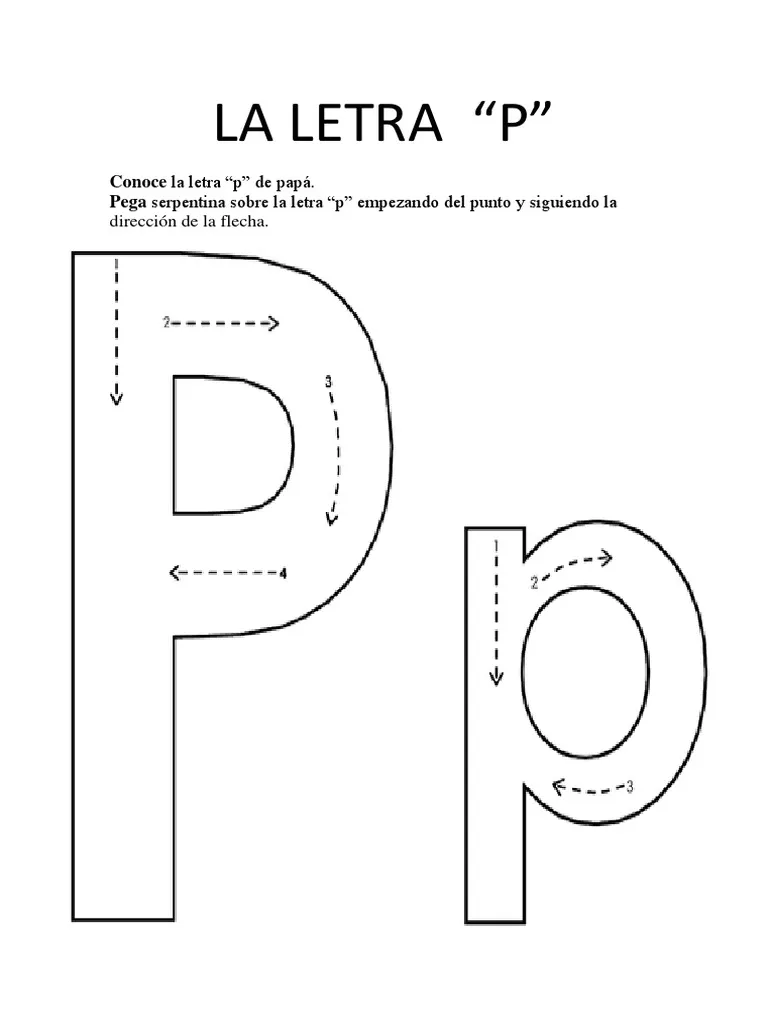 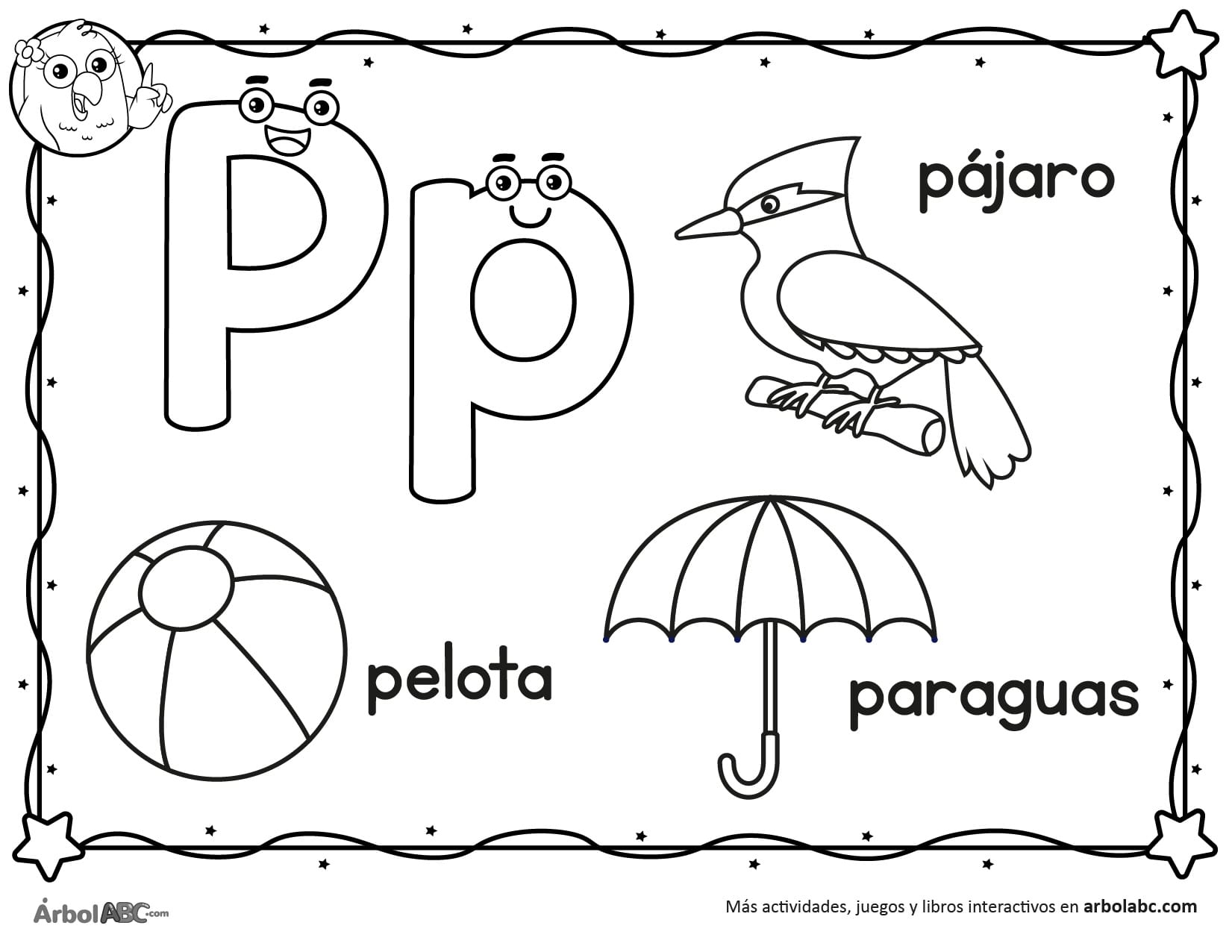 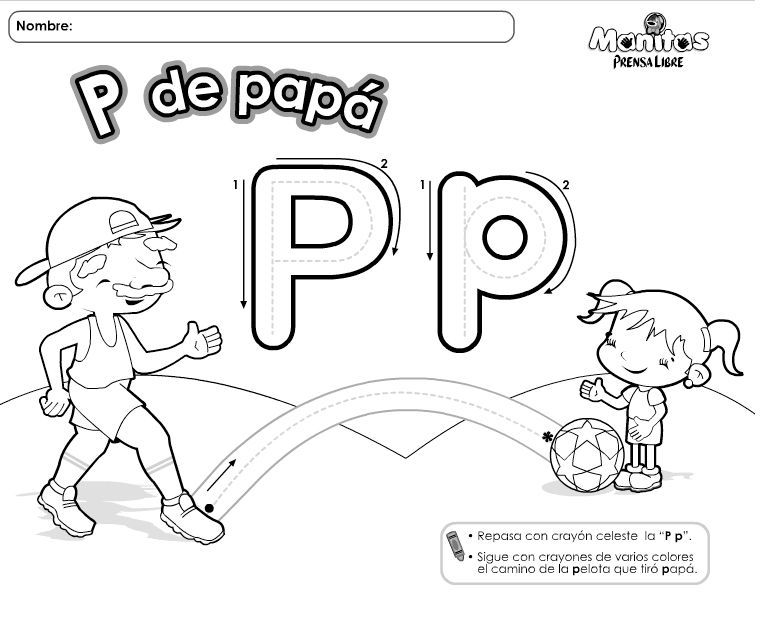 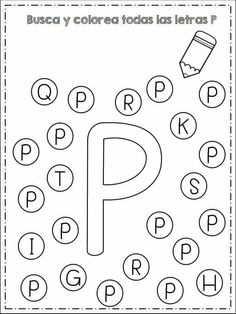 INSTRUCCIÓN: COLOREA LAS IMÁGENES ;TODAS COMIENZAN CON P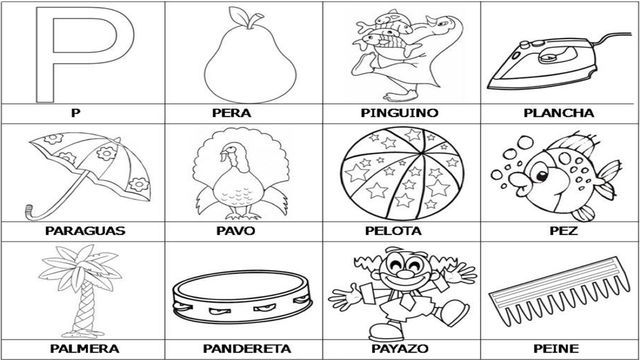 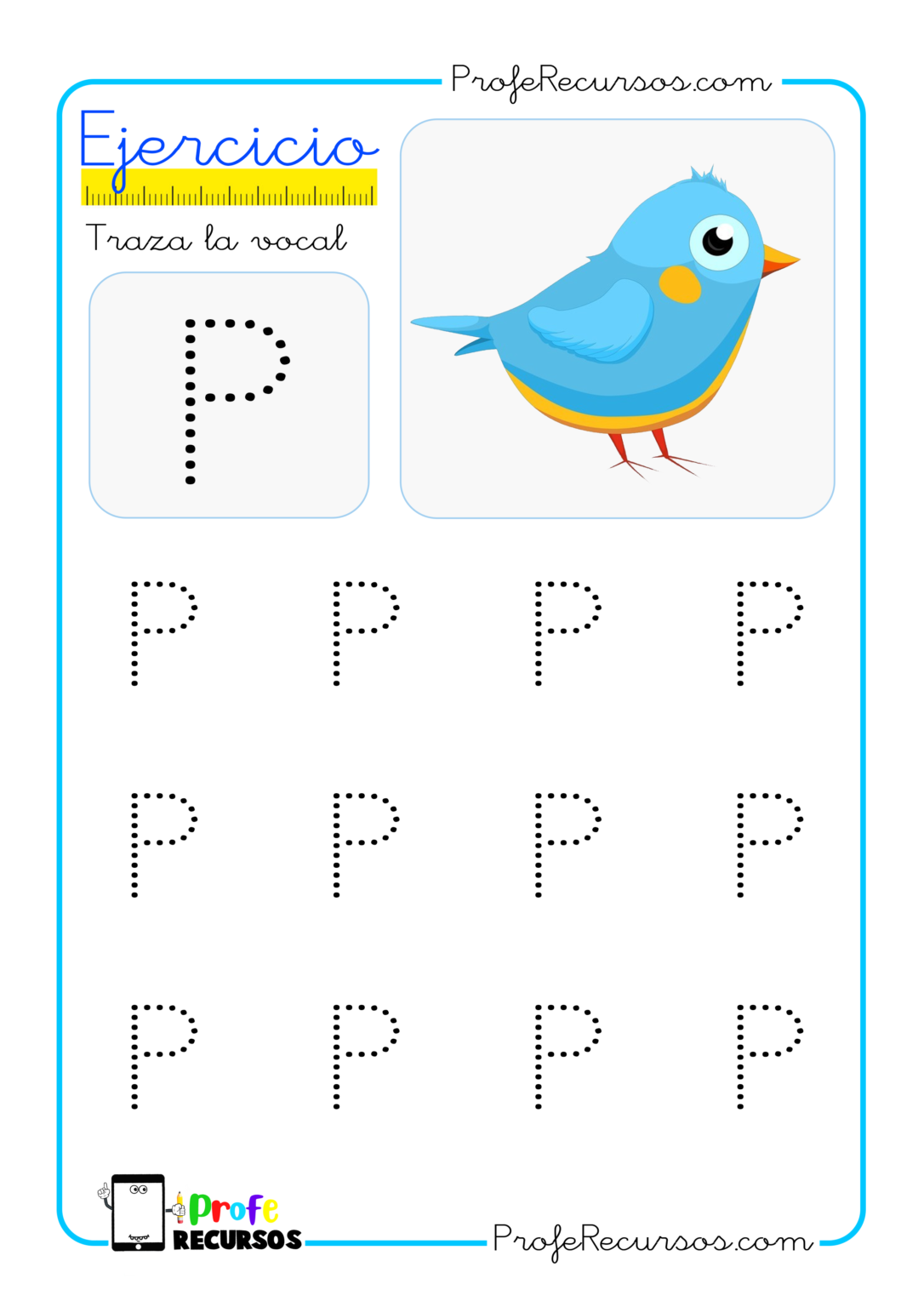 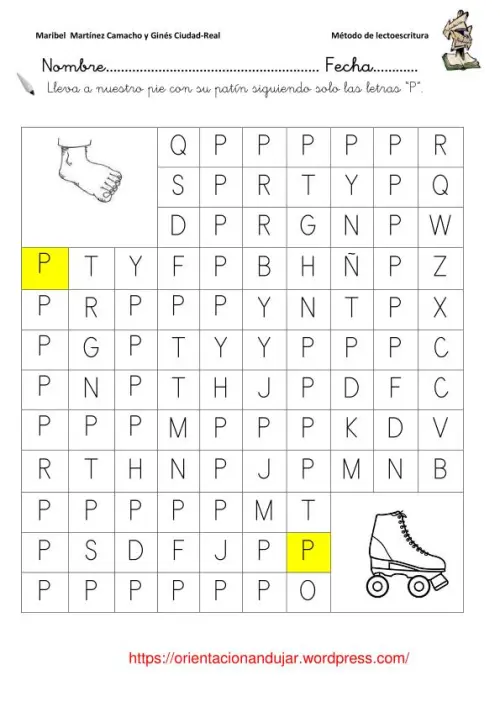 INSTRUCCIÓN : COLOREA TODAS LAS P QUE ENCUENTRES COMP “PIE” Y “PATÍN”INSTRUCCIÓN : RECORTA LAS SÍLABAS DE LA P (IMPRENTA) Y PÉGALAS DONDE CORRESPONDE: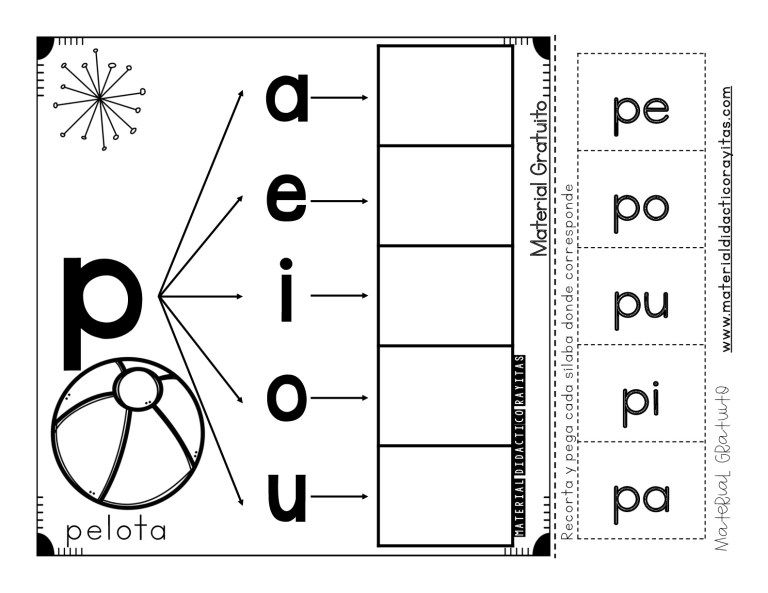 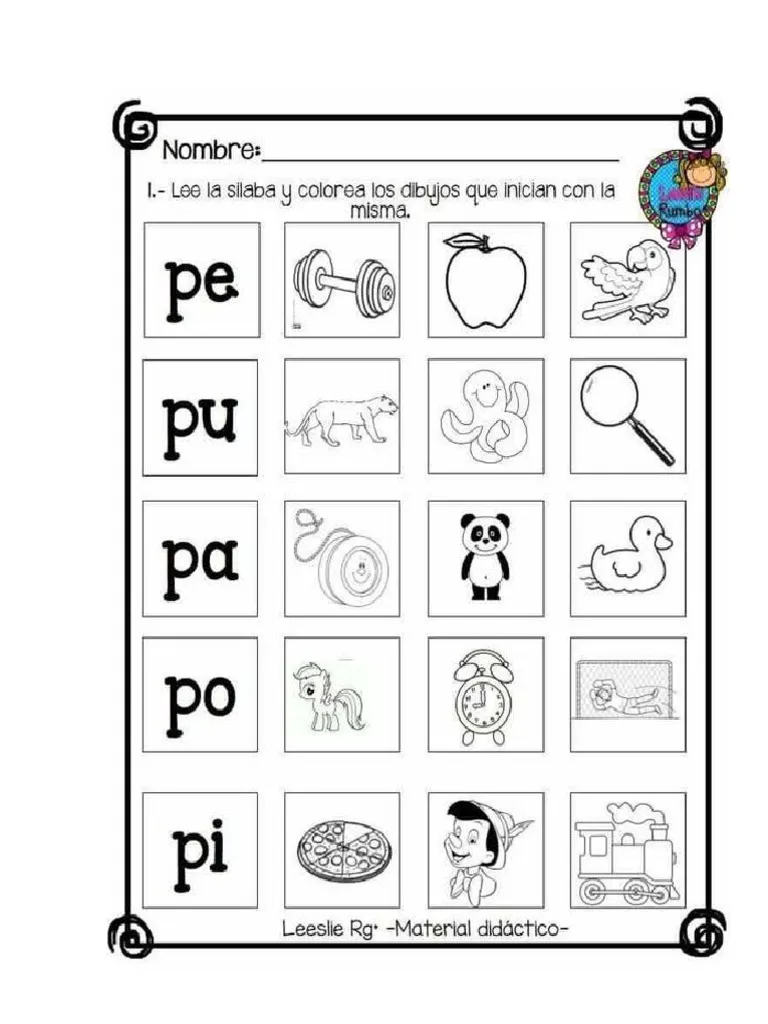 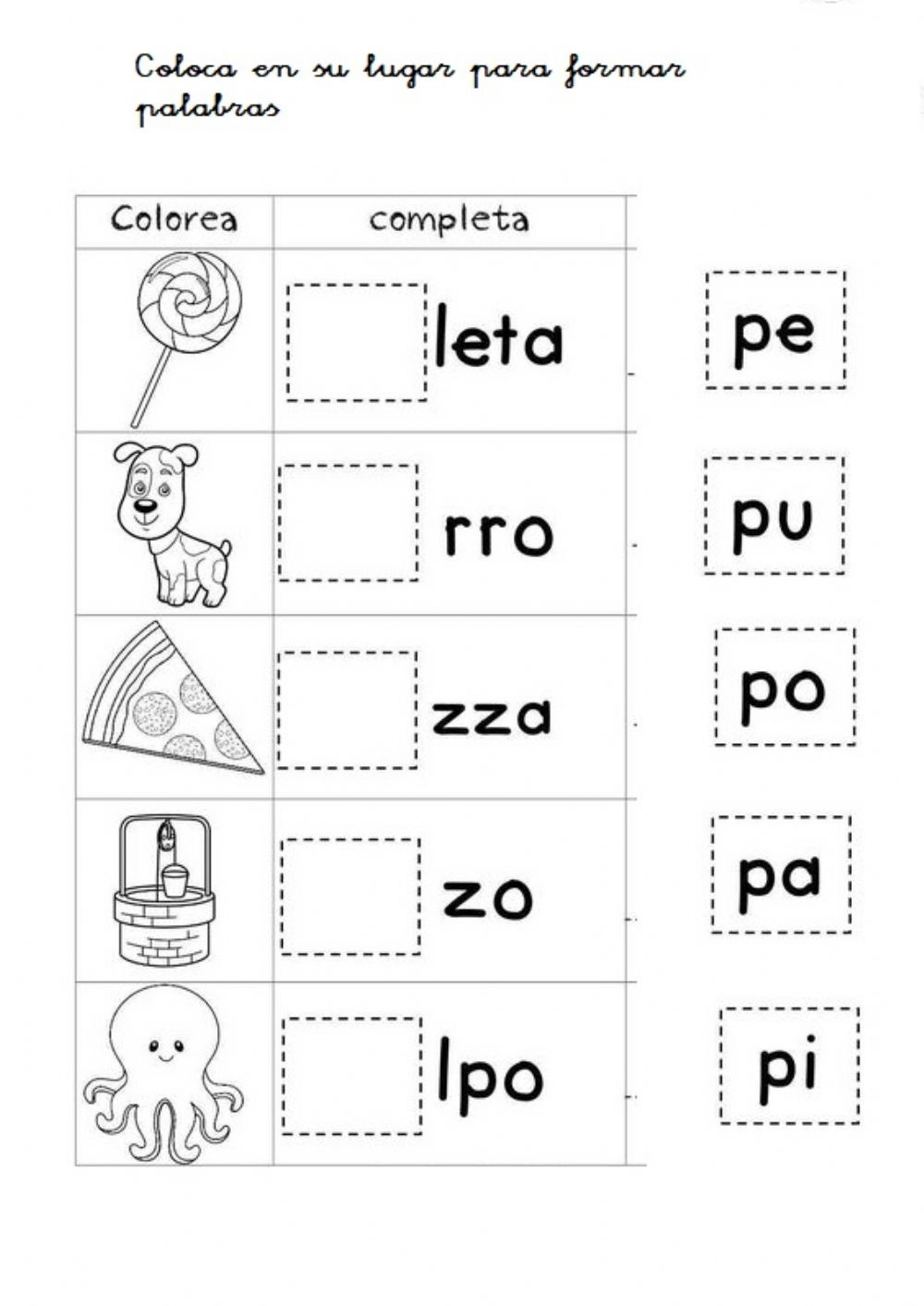 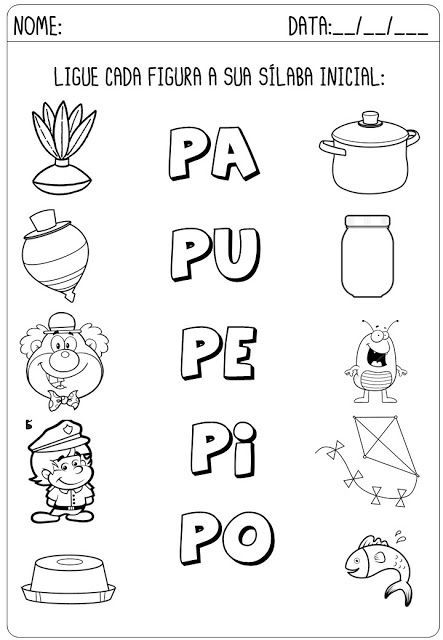 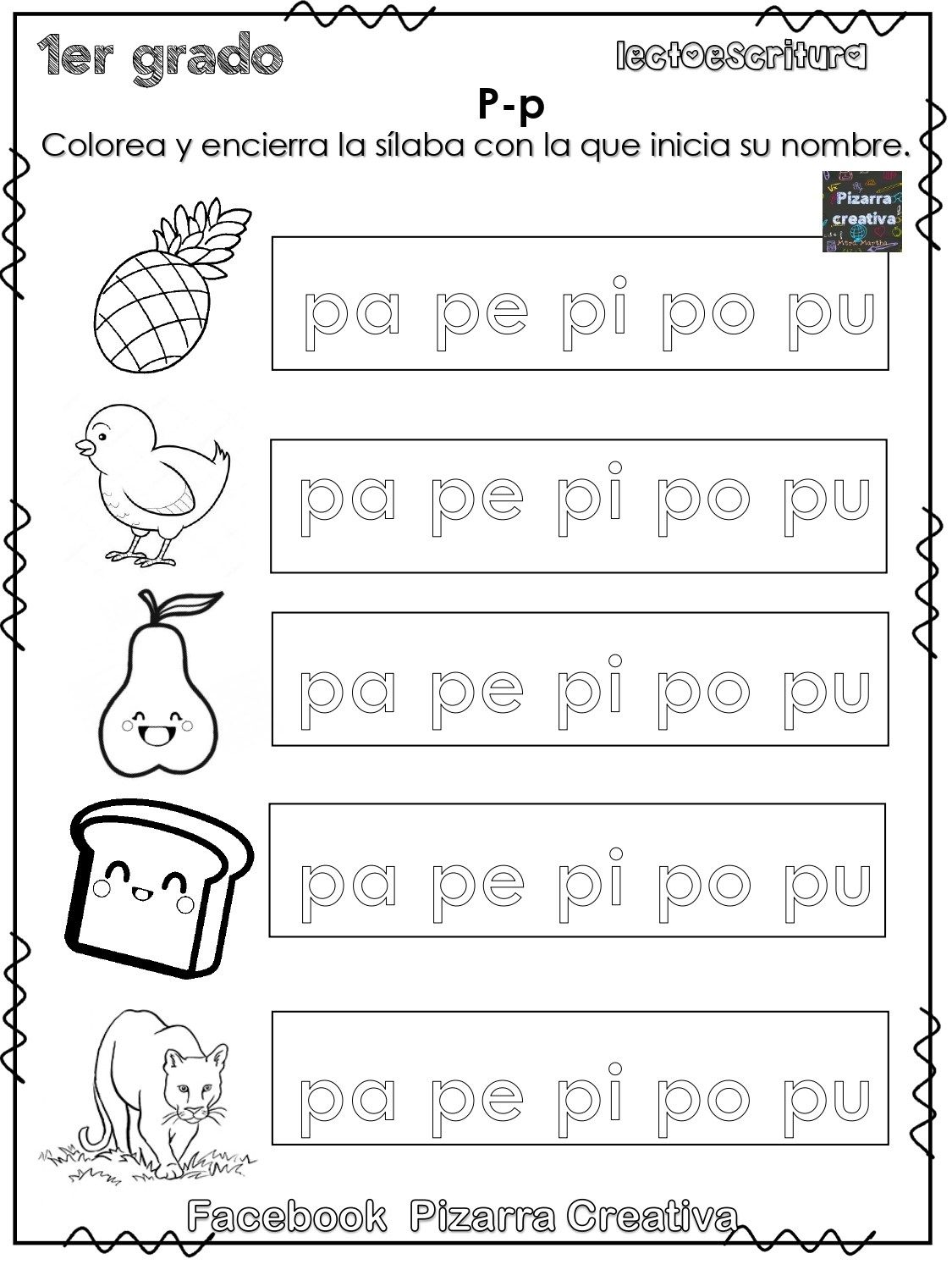 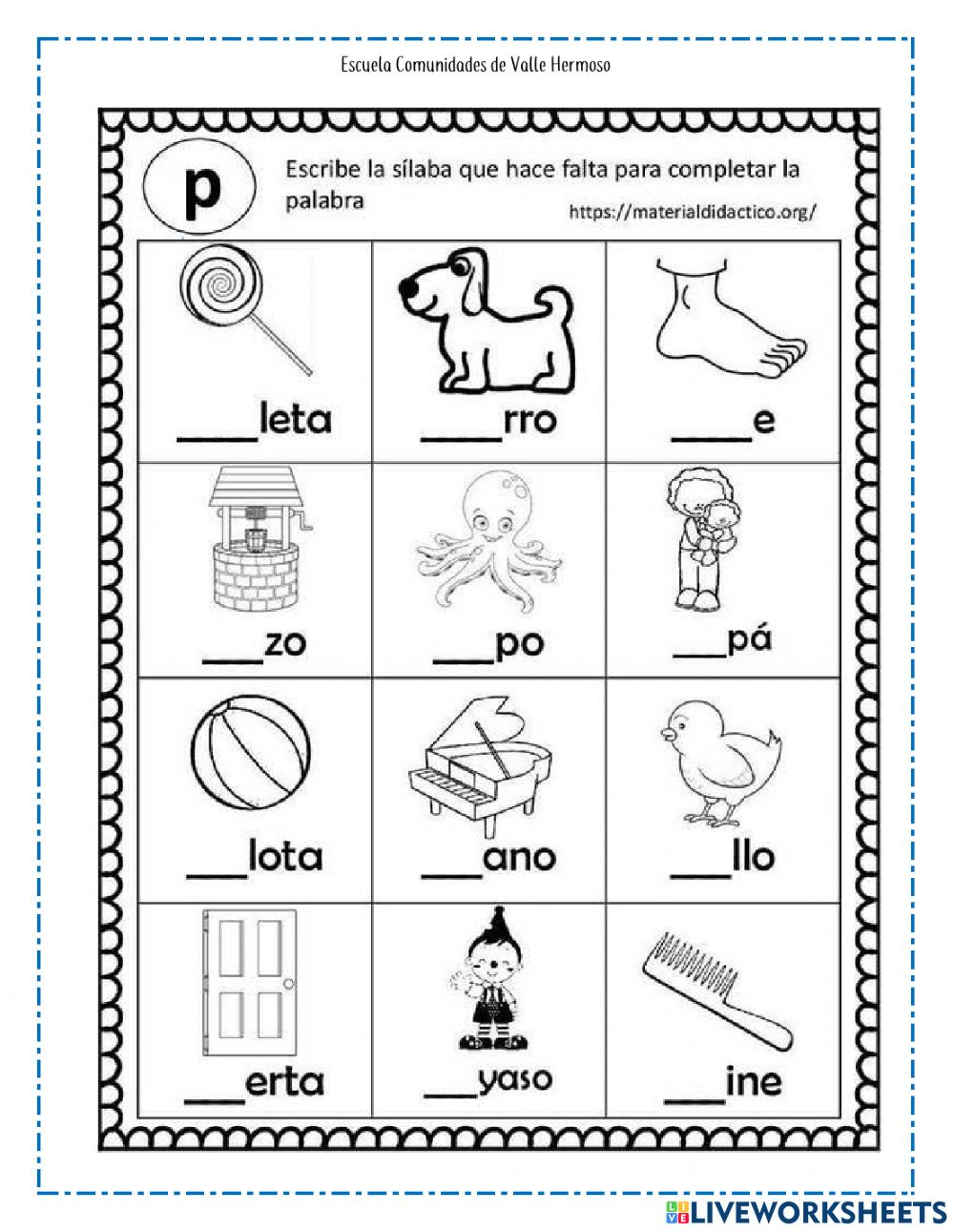 INSTRUCCIÓN: RECORTA Y CONFECCIONA EL LIBRITO DE LAS SÍLABAS DE LA P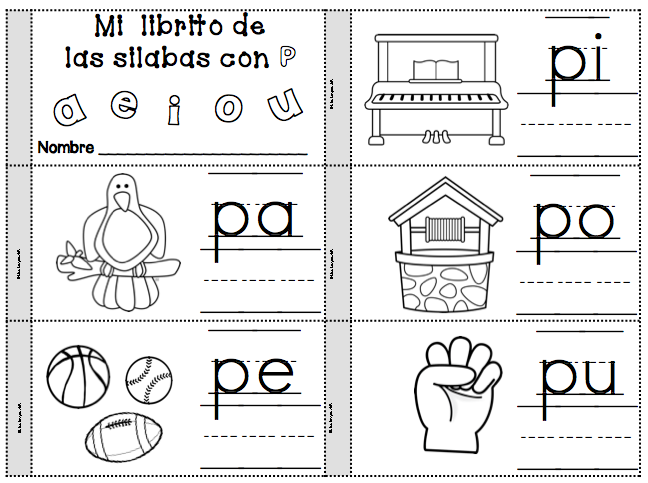 